							Toruń, 7 marca 2024 roku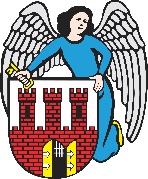     Radny Miasta Torunia        Piotr Lenkiewicz								Sz. Pan								Michał Zaleski								Prezydent Miasta ToruniaWNIOSEKPowołując się na § 18.1 Regulaminu Rady Miasta Torunia zwracam się do Pana Prezydenta z wnioskiem:- o montaż fizycznej bariery uniemożliwiającej parkowanie przy ul. Letniej (w miejscu, w którym to prakowanie jest niedozwolone) np. w postaci gazonów, w których można ustawić w okresie wiosenno – letnim zieleń urządzonąUZASADNIENIEW przedmiotowej lokalizacji (zdjęcie w załączeniu) parkowanie jest możliwe w miejscach do tego wyznaczonych i oznaczonych pionowymi znakami. Niestety w bezpośrednim otoczeniu tego znaku (gdzie parkowanie jest niedozwolone), a przed wjazdem na teren parkingu budynków TTBS, uskuteczniane jest takie parkowania. W związku  powyższym i wraz z głosami mieszkańców, wnioskuję o wprowadzenie fizycznych ograniczeń (np. gazonów, w których można urządzić zieleń) aby finalnie uniemożliwić parkowanie w tej przestrzeni.                                                                         /-/ Piotr Lenkiewicz										Radny Miasta Torunia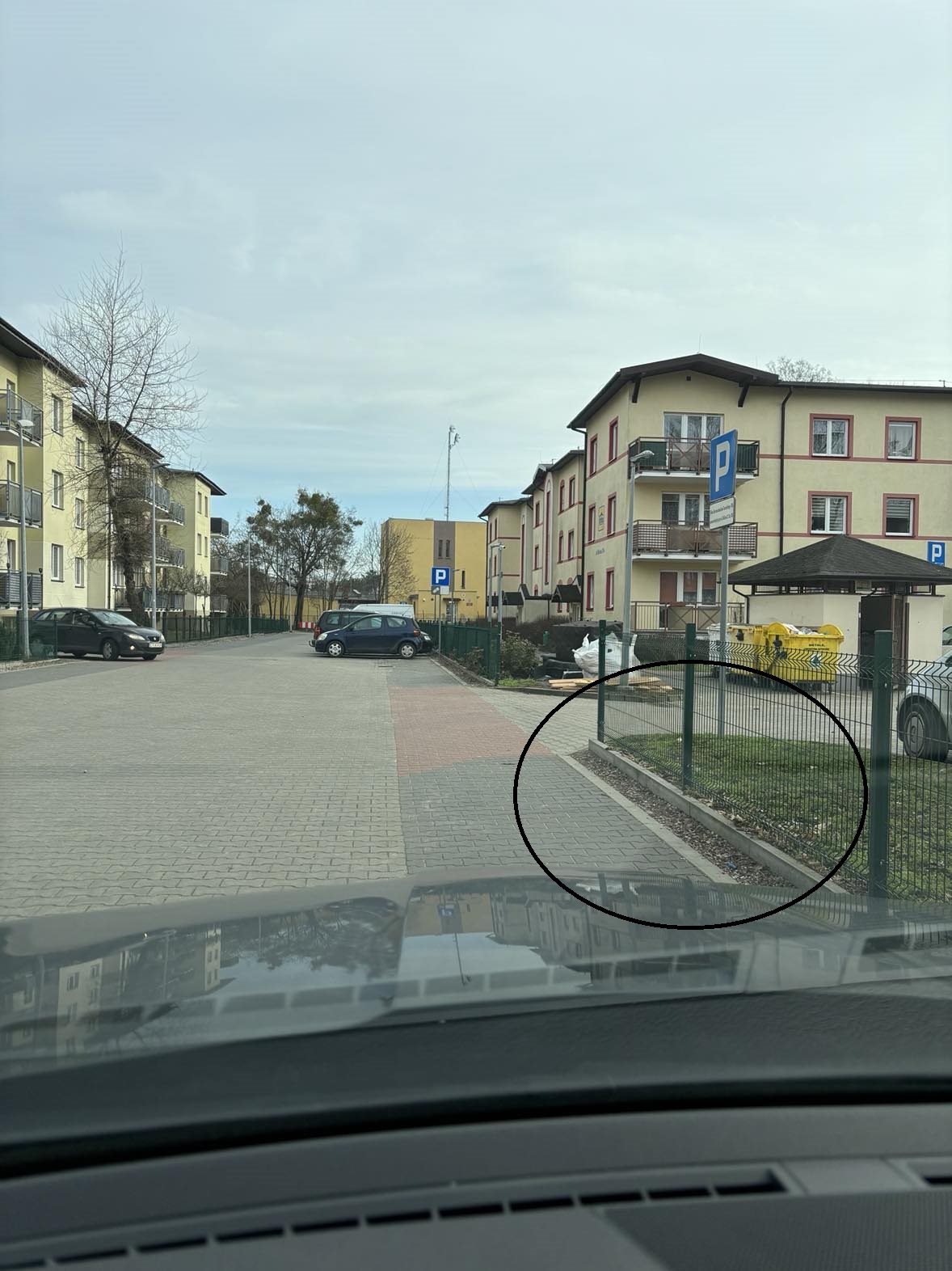 